Write your answer under each picture 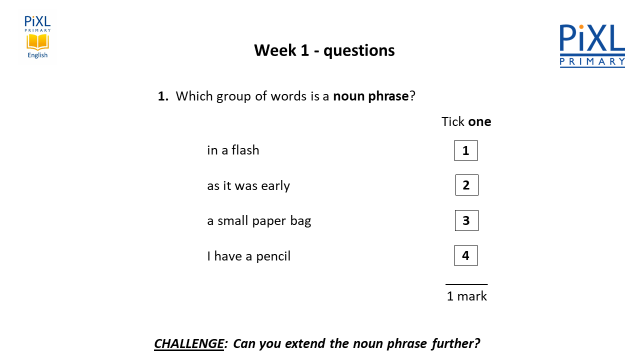 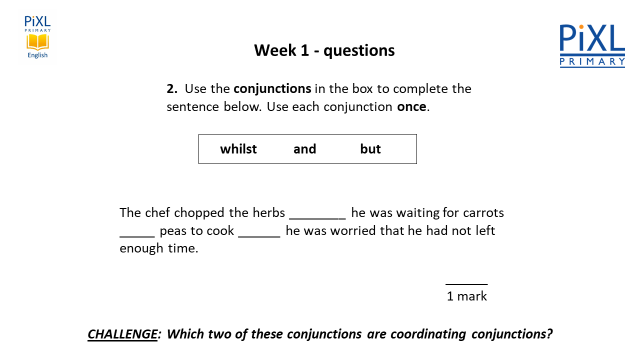 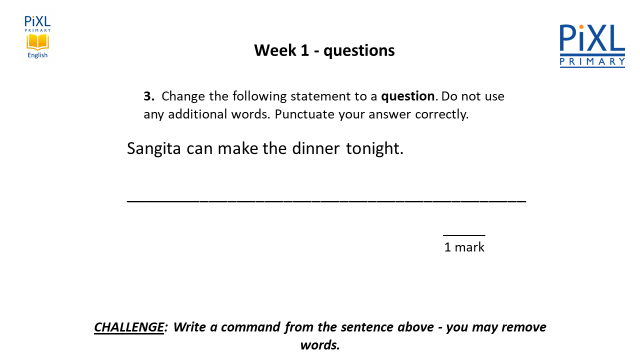 